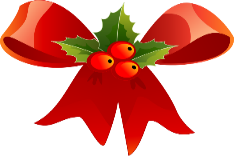 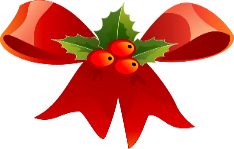 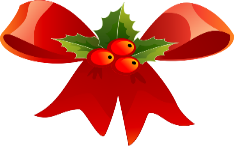 We are closed for the holidays from December 24 to January 1.The first day of school for the New Year will be on Wednesday, January 2.Gabriela’s SpanishMONDAYLUNDITUESDAYMARDIWEDNESDAYMERCREDITHURSDAYJEUDIFRIDAYVENDREDIVillancicos y canciones de invierno para aprender.__________Chants de Noël et chansons d’hiver à apprendre3   Bring your Scholastic book orders today to guarantee delivery in Dec Theme:  Winter WonderlandSpecial Theme today:  We celebrate Hanukah. Make a DreidelStorytime :Hanukah LightsAnd Dreidel, Dreidel, DreidelStory & craftBallet with Nina4 8:45 A.M..:Santa’s Village Field Trip.($29.00)Discussion: What’s your favorite winter activity?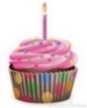 5  7:30PM Parent Wine and Cheese meeting, all welcome!Activité: Faisons de la neige artificielleFor Parents:  KlassyKanvas Christmas SaleMusic with Kimberley: Rehearsal for Christmas 6     Hygiene Activity:Hand washing lesson!Art:Let’s make snow flakesSarah the Science Gal: PlaysnowMusic with Kimberley: Rehearsal for Christmas  7 We’ll have hot chocolate with marshmallows   Emilie the Science Gal:Floating MarshmallowsTheatre with BarbaraLa fàbrica de regalos de Santa.________L’usine de cadeaux du père Noël.10    Theme:  The North Pole8:15 A.M.  Stewart Hall:  Opera Candy. The Gourmet Adventures of Hansel & Gretel($15.00)Game:  Pass the candy caneBallet with Nina11  Emilie the Science Gal:Indoor SnowmanDiscussion:  We’ll learn all about the North Pole12 Storytime :Rudolph to the RescueYou are invited to our Christmas Party at 2:15 p.m.!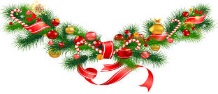 13Game:Pin the nose on the ReindeerSarah the Science Gal: Blizzard in a Bottle14 Art: Let’s make a Santa maskEmilie the Science Gal:Candy Cane Science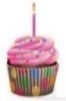 Theatre with BarbaraLast class-parents invitedLa Navidad en eltrópico._________Noël sous les tropiques.17  Theme:  Christmas around  the World 10:00 A.M.  Christmas Concert with Michael Cartile ($6.00)Discussion: Learn how to say Merry Christmas in different languagesBallet with Nina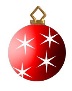 18  Storytime :Together for KwanzaShow & Tell:  Bring your favorite holiday storyPina’s special Christmas lunch today19    10:15 A.M. Ukulele Concert with the Ukaladies! (Free)Causerie de groupe: Pour Noël, j’aimerais avoir… 20    10:15 A.M. Yogi Doug:  Holiday Yoga. Raising funds for Dans La Rue ($5.00)Défile de noël  Porte un vêtementL’heure du conte : Le Père Noël et moiSarah the Science Gal:Reindeer ToothpasteMusic with Kimberley: Bells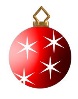 21   First day of Winter! Pyjama Day Breakfast: Yummy Waffles.  Come in your Christmas PJ’s!Let’s dance to Christmas music10:15 A.M. Pyjama Hip hop with Kaylee ($5.00)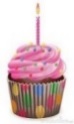 Special Treat for Afternoon snack